Открытый урок окружающего мира в 3 классепо программе «Школа России» Тема урока: Полезные ископаемые.Цели и задачи: Познакомить учащихся со свойствами полезных ископаемых, составом некоторых из них, со способами их добычи, дать общее представление о полезных ископаемых Магаданской области.Развивать мышление, речь, умение работать в группе, с картой, самостоятельно находить информацию в справочной литературе, анализировать и синтезировать её.Воспитывать бережное, экономное отношение к природным богатствам планеты.Оборудование:  компьютер, экран, мультимедиапроектор, документ-камера, образцы полезных ископаемых, плакат «Строительство дома», энциклопедии, справочники.Ход урока.Слайд 1.Организационный момент, сообщение темы и целей урока.     Здравствуйте, уважаемые коллеги! Да-да, я не ошиблась. Позвольте мне вас так называть, потому, что мы с вами являемся сотрудниками НЛО. Как вы думаете, что это такое? (Ответы детей. Возможно, они скажут о неопознанном летающем объекте).НЛО – это Научная Лаборатория Открытий. Сегодня нам предстоит собрать и обсудить следующую информацию:Слайд 2.Что такое полезные ископаемые?Где и как они образуются?Свойства,  состав некоторых из них.Способы добычи. Использование человеком. Работа по теме урока.       Позвольте мне начать работу с доклада, а вы будете дополнять моё выступление известной для вас информацией. (Доклад сопровождается презентацией).      Наша планета хранит в себе многочисленные природные богатства. Те богатства, которые добывают из недр земли и её поверхности, называют полезными ископаемыми.- Почему ископаемыми? (Ответы).        Многие из них закрыты от нашего взгляда, их надо извлечь («ископать», как говорили в старину) из земли. А чтобы сделать это, нужно знать, где  и как они образуются. Ископаемые  - это останки животных и растений, которые сохранились в горной породе. Слайд 3.Горные породы – это природные соединения нескольких минералов.Минералы – это однородные по составу природные вещества, многие из которых имеют вид кристаллов.- Так что же такое полезные ископаемые? (ответы)Слайд 4.Полезные ископаемые – это горные породы и минералы, которые человек добывает из недр земли и использует в хозяйстве.- Приведите примеры известных вам полезных ископаемых. (ответы)     Давайте выясним, как образуются горные породы?Слайд 5.Одни породы образовались в раскалённых недрах Земли в результате извержения вулкана, вышли наружу или изменились внутри Земли под влиянием нагревания и сжатия.Другие – из слежавшегося песка, глины и остатков древних растений и животных, осевших в море.- Как и где добывают полезные ископаемые? Прошу рассказать тех ребят, чьи родители занимаются добычей полезных ископаемых в нашей области (Ответы и рассказы учащихся).Слайд 6.     Полезные ископаемые добывают по-разному: одни – в открытых котлованах – карьерах, другие – в шахтах, а для того, чтобы извлечь нефть или природный газ, люди строят буровые установки и бурят глубокие скважины.- Люди какой профессии изучают полезные ископаемые и находят их месторождения? (Геологи).Слайд 7.     Большинство полезных ископаемых - твёрдые, но есть также  жидкое и газообразное. На примере одного из них мы разберём свойства полезных ископаемых.      Отгадайте загадку.Без неё не сделают шины ля машины,Она нужна для топлива, пластмассы и резины.Жидкое, горючее, тёмного цвета.Добывают из глубин ископаемое это. (Нефть) (Показать нефть)     Нефть – очень важное для экономики государства полезное ископаемое.- Какие свойства нефти мы можем назвать?(Маслянистая жидкость тёмного цвета, горюча, имеет запах).- Что получают из нефти?(Из нефти получают бензин, керосин, каучук, пластмассу, вазелин, мыло, лекарства)- Где используют полезные ископаемые? Слайд 8.     (В строительстве, как топливо, для производства металлов – из руды выплавляют различные металлы.)Физминутка.Практическая  работа по группам (3 группы).План работы.Рассмотреть полезные ископаемые, можно с помощью лупы.Составить схему,  обсудить с группой.Найти нужную информацию в Атласе-определителе или энциклопедии.Составить краткий рассказ, представить схему классу.       Отчёт групп о работе.  Слайд  9, 10, 11.Слайд 12.    Региональный компонент.        Мы с гордостью говорим о нашей области: Колыма – золотое сердце России. Посмотрите на герб Магаданской области. Что изображено в верхней части герба?(Ответы детей) Слайд 13, 14.    Работа с картой.         Карта  Магаданской  области. Существуют знаки, которыми обозначаются месторождения полезных ископаемых.  Они называются условными. Какие полезные ископаемые есть в нашей области? 7.      Обобщение материала.  Плакат «Строительство дома».       Рассмотрите  плакат. Люди каких профессий трудятся для того, чтобы м жили в красивых комфортных домах? (Ответы. Профессий гораздо больше, чем назовут дети. Нужно их подвести к этому.). Где и каким образом были использованы: (карточки)     Хозяйственная деятельность людей невозможна без полезных ископаемых. Они используются в разных областях экономики государства. Добывая их, изменяется поверхность Земли: взрывают горы, образуют карьеры. При этом местность, окружающая месторождение, становится непригодной для жизни.- Какие экологические проблемы возникают при этом?- Как нужно относиться к природным богатствам Земли? (ответы)VI. Итог.        Полезные ископаемые – огромное, бесценное богатство Земли.  Его нужно беречь и экономно использовать. Повторное использование материалов помогает сохранить не только минеральные ресурсы, но и энергию, (а значит, и топливо), необходимую для добычи и обработки полезных ископаемых.       Уважаемые сотрудники НЛО! В результате нашей совместной работы получилась папка с информацией на тему «Полезные ископаемые». Спасибо за работу! Хорошего настроения и примерного поведения!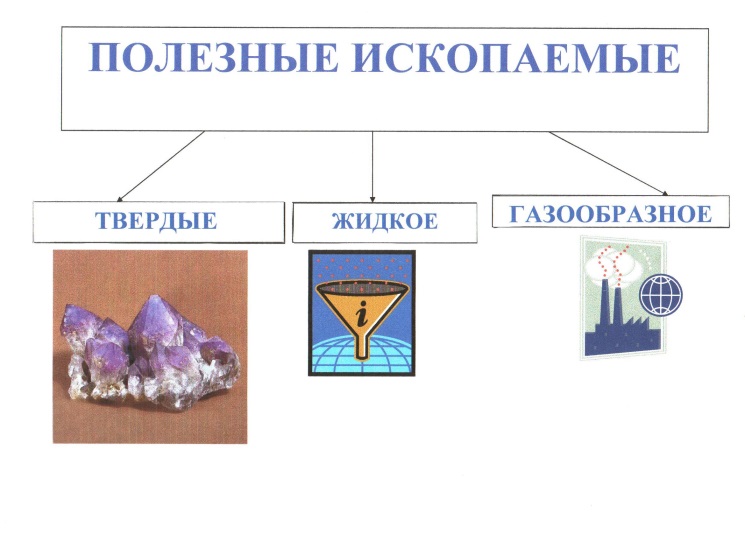 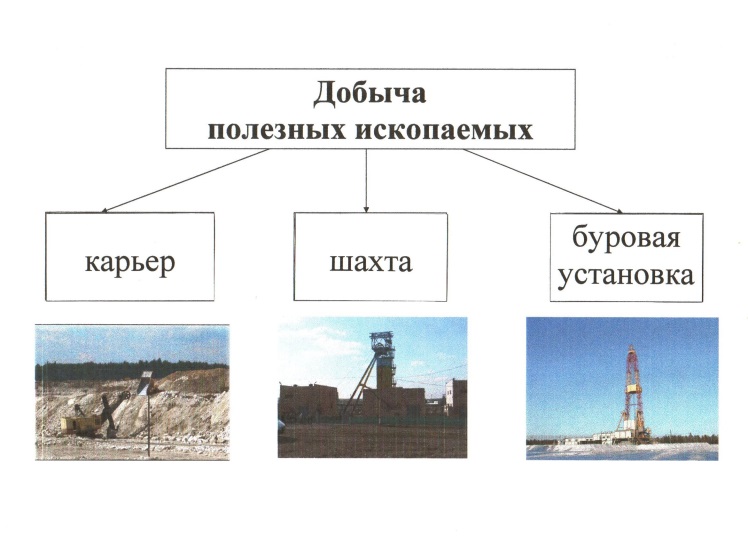 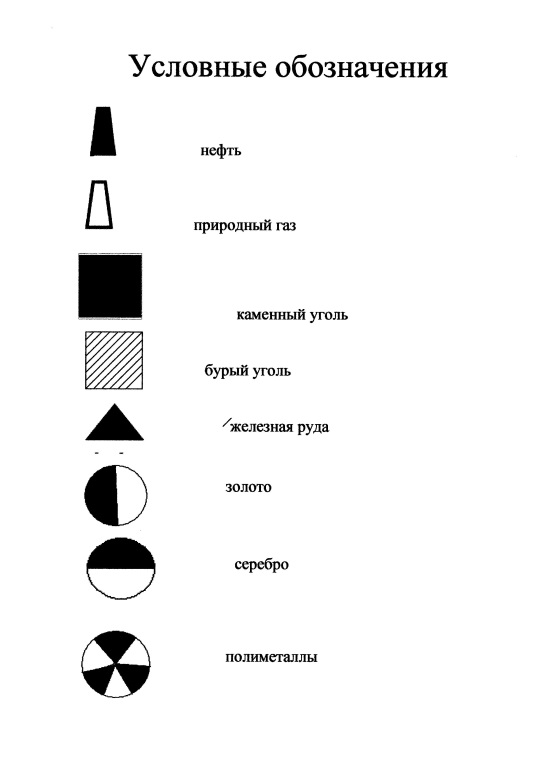 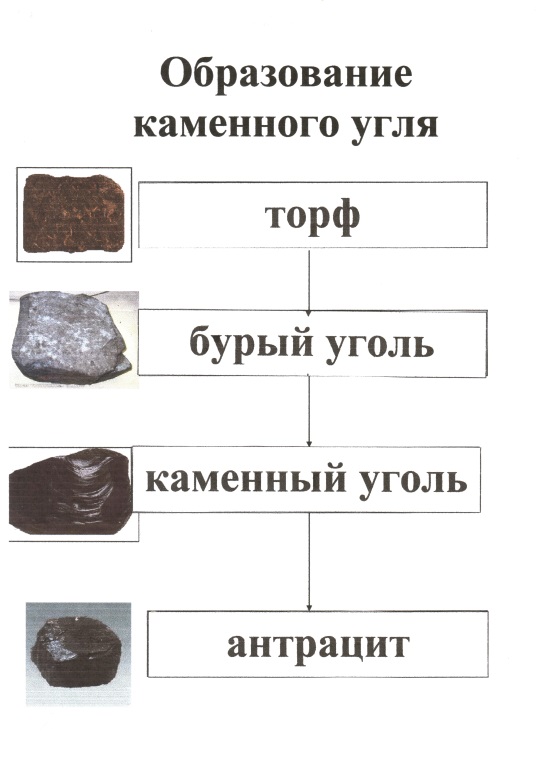 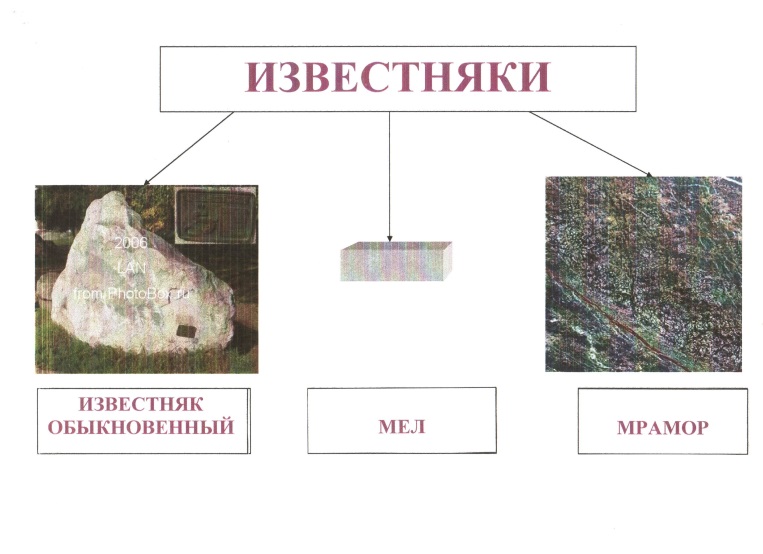 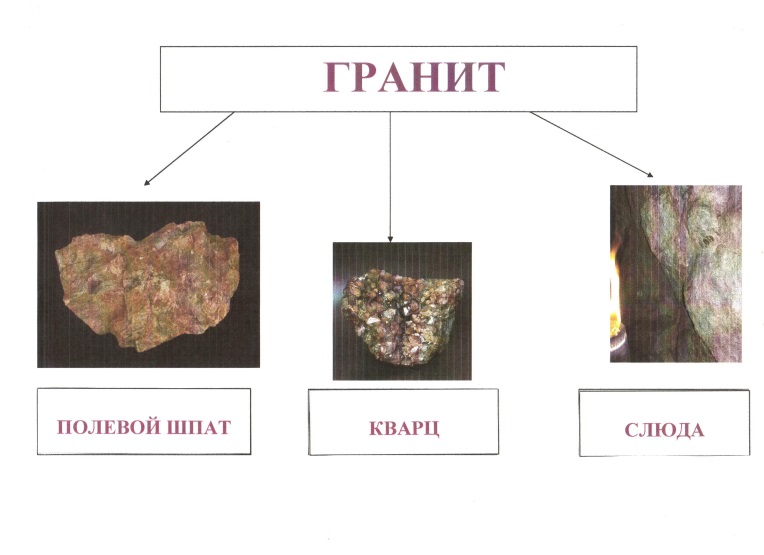 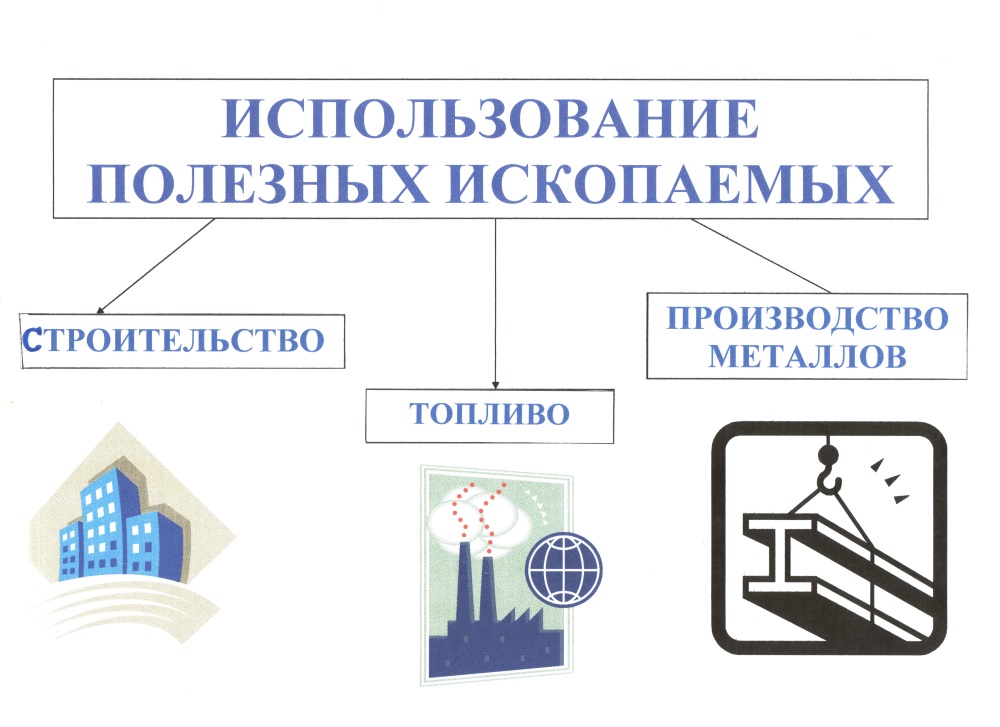 ГранитАтлас-определитель (с.10-11), учебник, энциклопедии, детские справочникиИзвестняки АО (с. 14-15), учебник, энциклопедии, детские справочникиОбразование каменного угляАО (с. 12-13), учебник, энциклопедии, детские справочникинефтьпесокглинамраморгранитрудаизвестнякуголь